Пример резюме няниФИОДата рождения: xx.xx.xxxx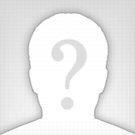 Город: МоскваМоб. телефон: +7 (000) 000 00 00E-mail: xxxxxxxxxxx@gmail.comОсновные данные:Желаемая должность:НяняЗанятость: постояннаяОпыт работы: от 15 летАвтомобиль: естьВодительские права: естьГотовность к переезду: нетОпыт работы:2010-2014Работа с детьми-двойняшками школьного возраста в течение 4х летс 7 до 11 лет.НяняОбязанности: сопровождение, встреча из школы;помощь в выполнении домашних заданий;соблюдение режима дня; гигиенические процедуры;сопровождение и организация досуга, посещение театров, спортивных секций и других мероприятий.2005-2010Воспитание ребенка дошкольного возраста в течение 5 лет – с 2х до 7 лет.НяняОбязанности:развивающие игры;занятия чтением, математикой, английским языком (разговорным), подготовка к школе;прогулки;кормление;гигиена.Образование:1990 – 1995Челябинский государственный педагогический университет, Педагог-психолог.Профессиональные навыки:Наличие практических навыков в воспитании детей разного возраста. Знания в области детской психологии и педагогики. Исправление речевых нарушений детям с нарушением речи.О себе:Красивая, правильная речь, знание английского языка. Быстро нахожу контакт с детьми. Очень люблю детей. Прохожу медицинское обследование ежегодно. Вкусно готовлю. Знаю много сказок и стихов.